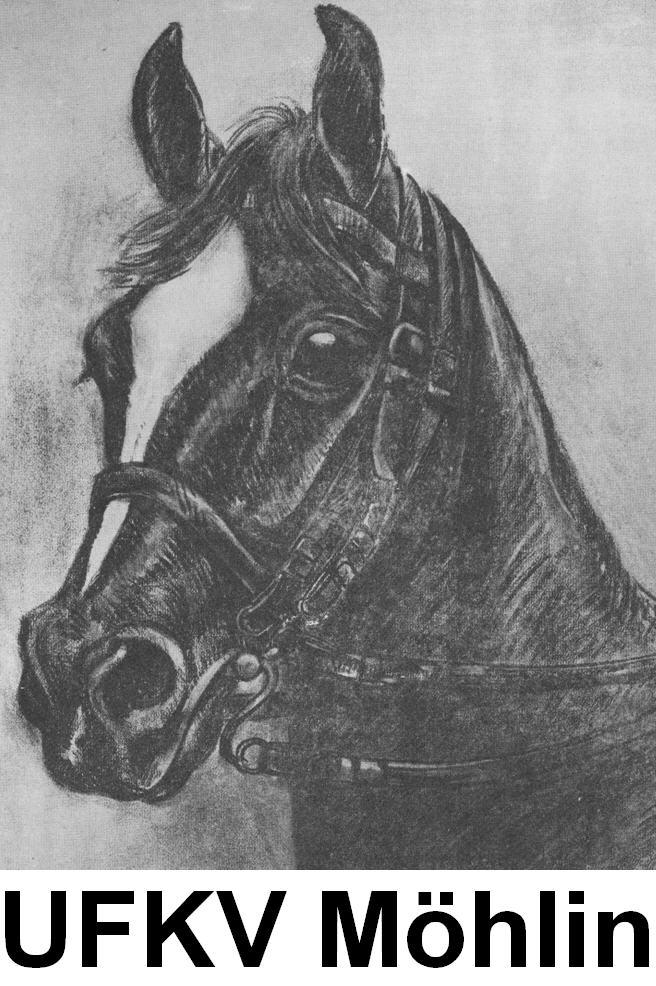      Frühling- Springkurs UFKV 2021 Ort:			Reithalle oder Allwetterplatz Burstel MöhlinLeitung:		Guido BalsigerDatum:		jeweils Mittwoch, ab 7. April 2021 / 8 x			ab 18.00 UhrVoraussetzung: Reiterbrevet sowie korrekte Reitbekleidung (Stiefel oder Chaps)Kosten:		Fr. 240.- für Aktiv-, Frei- und Ehrenmitglieder			Fr. 320.- für Passiv- und Nichtmitglieder			einbezahlen auf  Kto: 40-23969-8 UFKV Möhlin*			Vermerk: SpringkursAnmelden:		bis 21. März 2021			an: Simon Boss, Rifugio, 4323 Wallbach 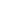 Nach Beginn des Kurses wird das Kursgeld nicht zurückerstattet, auch nicht bei Unfall oder Krankheit des Reiters / Pferdes.Pro Gruppe max. 5 Reiter. Gruppeneinteilung nach Ausbildungsstand des Pferdes/Reiters. Bei zu vielen Anmeldungen nur ein Pferd pro ReiterIn. Mitglieder des UFKVs haben Vorrang bei der Einteilung.Wichtig! Bitte unter Bemerkungen angeben, ab wann ihr reiten könnt. Bitte in Blockschrift und leserlich ausfüllen!!!Anmeldung	(nur mit Quittungsbeleg gültig)  !!! bis 21. März 2021!!!     SKName:		. . . . . . . . . . . . . . . . . . . . . . . . . . . . . . . . . . . . . . . . . . . . . . .Adresse/PLZ/Ort:	. . . . . . . . . . . . . . . . . . . . . . . . . . . . . . . . . . . . . . . . . . . . . . . E-Mail:		. . . . . . . . . . . . . . . . . . . . . . . . . . . . . . . .Tel:	. . . . . . . . . . . . . . . . .   Fax: . . . . . . . . . . . . . . . .   Natel:  . . . . .. . . . . . . . . . . . . Pferd:			. . . . . . . . . . . . . . . . . . . . . . .      . . . . / . . . . / . . . . / . . . .Bemerkung:		. . . . . . . . . . . . . . . . . . . . . . . . . . . . . . . . . . . . . . . . . . . . . . . . . . . . Ort/ Datum: 		. . . . . . . . . . . . . . . . .    Unterschrift:  . . . . . . . . . . . . . . . . . . . .Wer hat Zeit und Lust im Kurs zu helfen?Kann als Arbeitsstunden angerechnet werden.